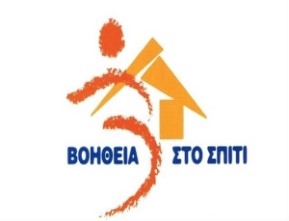 3/9/2021ΠΑΝΕΛΛΗΝΙΟ ΣΥΝΤΟΝΙΣΤΙΚΟ ΟΡΓΑΝΟ                                     ΣΥΛΛΟΓΩΝ ΚΑΙ ΣΩΜΑΤΕΙΩΝΠΡΟΣ:               ΒΟΗΘΕΙΑ ΣΤΟ ΣΠΙΤΙ Κ.Κ.ΕΠληρ.: 1) Αθανασίου Ιωάννης, Πρόεδρος Σωματείου ΛευκάδαςΤηλ: 6979217354, Email: jannis111167@yahoo.gr2) Κολιζέρα Σοφία Πρόεδρος Σωματείου Αττικής,τηλ: 6984301641, email: sophia.kolizera@hotmail.comΥΠΟΜΝΗΜΑΘέμα: Προκήρυξη 4κ/2020 για το Βοήθεια στο Σπίτι Με αφορμή την τεράστια καθυστέρηση που υπάρχει σχετικά με την έκδοση των αποτελεσμάτων της προκήρυξης του Βοήθεια στο Σπίτι 4κ/2020  από το ΑΣΕΠ (η διαδικασία κατάθεσης των δικαιολογητικών  έγινε  σχεδόν ένα χρόνο πριν, ενώ ο Νόμος έχει ψηφιστεί από το 2018), παρακαλούμε για την  άμεση παρέμβασή σας στο Κοινοβούλιο προς τον αρμόδιο Υπουργό προκειμένου να δοθεί τέλος στη συνεχόμενη ομηρία των εργαζομένων που εξακολουθούν και λειτουργούν σε καθεστώς ανασφάλειας. Παράλληλα η καθυστέρηση αυτή οδηγεί στην αποδόμηση των Δομών αφού οι εργαζόμενοι δεν έχουν ούτε τα απαραίτητα και αναγκαία μέσα για τη  λειτουργία τους. Ενδεικτικά αναφέρουμε: ελλείψειςπροσωπικού, Πεπαλαιωμένος στόλος αυτοκινήτων,  θεσμικό πλαίσιο λειτουργίας των δομών, ελλείψεις Νοσηλευτικού και αναλώσιμων υλικών, ελλείψεις Ατομικών Μέτρων Προστασίας κ.λπ. Υπενθυμίζουμε ότι οι εργαζόμενοι παρ όλες τις δυσκολίες, από την πρώτη στιγμή της πανδημίας ήταν στη πρώτη γραμμή στη Τοπική Αυτοδιοίκηση προσφέροντας τα μέγιστα στην εξυπηρέτηση των πολιτών, κάτι που αναδείχθηκε και από τον ίδιο τον Πρωθυπουργό, συμβάλλοντας με ουσιαστικό τρόπο στην διασφάλιση της Δημόσιας Υγείας.  Παρ όλες τις ειδικές και έκτακτες συνθήκες εργασίας και την επικινδυνότητα της κατάστασης δεν υπήρξε καμία πρόβλεψη από την πολιτεία για ανθυγιεινό επίδομα  ή επίδομα συνθηκών. Και αντί η πολιτεία να φροντίσει για την επίσπευση των διαδικασιών για να μονιμοποιηθούν αυτοί οι εργαζόμενοι, απεναντίας εκλαμβάνουνένα κλίμα αδιαφορίας με ότι αυτό συνεπάγεται.Την ίδια στιγμή οι εργαζόμενοι  του  οδηγήθηκαν σε υποχρεωτικό εμβολιασμό παρ όλο που το μεγαλύτερο ποσοστό των εργαζομένων είναι εμβολιασμένο. Δεν μπορεί λοιπόν να σέρνεται τόσο καιρό η ανακοίνωση των αποτελεσμάτων για κάτι που όλη η Βουλή έχει ψηφίσει ομόφωνα αναγνωρίζοντας την ιδιαιτερότητα αυτής της υπηρεσίας και αυτών των εργαζομένων. Οφείλουμε ως πολιτεία να συμβάλουμε άμεσα ώστε να ξεπεραστούν αγκυλώσεις και καθυστερήσεις. Η πανδημία είναι ακόμα εδώ και έχουμε χρέος προκειμένου να είμαστε έτοιμοι στην αντιμετώπισή της, να παγιώσουμε όσο πιο γρήγορα μπορούμε αυτή την υπηρεσία προκειμένου οι εργαζόμενοι της να μπορούν να βοηθήσουν  χωρίς αίσθημα ανασφάλειας και με όλα τα μέσα. Τα Σωματεία του ΠΣΟΣωματείο  Εργαζομένων ΒΣΣ Ν. ΑττικήςΣωματείο Εργαζομένων ΒΣΣ  Ανατολικής Μακεδονίας και ΘράκηςΣωματείο Εργαζομένων  Κοινωνικώς Δομών  Ν. ΣερρώνΈνωση Προσωπικού Υπηρεσιών ΒΣΣ  Κεντρικής  ΜακεδονίαςΣωματείο Εργαζομένων στις Κοινωνικές και Προνοιακές  Δομές ΛευκάδαςΣωματείο Εργαζομένων ΒΣΣ Ν. ΧίουΣωματείο Εξυπηρέτησης και Φροντίδας Ευπαθών Ομάδων ΚρήτηςΣύλλογος Εργαζομένων ΒΣΣ  Ν. ΛέσβουΣωματείο Εργαζομένων ΒΣΣ Ν. Ευβοίας Σύλλογος  Κοινωνικών Υπηρεσιών Ν. ΚαστοριάςΣωματείο Εργαζομένων ΒΣΣ Ν. Καρδίτσας Σωματείο Εργαζομένων ΒΣΣ ΜαγνησίαςΣωματείο Εργαζομένων ΒΣΣ Ν. ΣάμουΣωματείο Εργαζομένων ΒΣΣ Ν. ΖακύνθουΣωματείο Εργαζομένων ΒΣΣ ΆργουςΣωματείο εργαζομένων ΒΣΣ Κέρκυρας